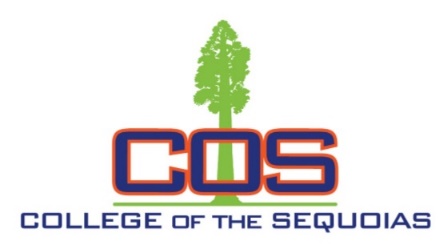 Information Communication TechnologyAdvisory Meeting Minutes02/03/2017Introductions:Brief introductions among advisory members:  Daniel Baker (Kaweah Delta), Jason Bowling (City of Tulare), Brooks Norton (Voltage Multipliers), Tim Torian (Torian Group), and Ramyar Alavi-Moghaddam (College of the Sequoias).2.    Next meeting:To be held on Friday 09/08/17 12:00 pm at the Vintage Press in Visalia.3.    Since last meeting:Big push for virtualization in every business environment, so need to look into offering at least an introductory course in this area.The A.S. degree for ICT proposed meets with the advisory member’s approval.  Will follow up with any formal documents necessary for implementation at COS.Three courses are going through the approval process as a part of core requirements for the A.S. degree.  The courses include: Windows advanced Server, CompTIA Security Plus, and CompTIA Network Plus.  Once these courses are included in the catalog the A.S. can be submitted for the approval process.   4.   Internship and job shadowing opportunities, and tours of IT facilities for current and potential students: Both City of Tulare, and Voltage Multipliers will look into the process necessary at their organization for COS students to have internship and other hands on opportunities at their IT facilities.  Kaweah Delta hospital is on board waiting on paper work from COS administration for approval.  Two tours are scheduled for students in the upcoming weeks.  One will be at Voltage Multipliers on 02/07/17, and another at City of Tulare on 02/09/2017.